CIRCULAR: 97/2016FECHA: 29/11/2016ASUNTO: CRITERIO DEL COMISIONADO EN RELACIÓN A DIVERSAS CUESTIONES DE INTERÉSEstimados/as compañeros/as:En adjunto os hacemos llegar las respuestas emitidas por el Comisionado para el Mercado de Tabacos en relación a diversas consultas que le han sido planteadas. Aunque se trata de consultas relacionadas con casos concretos, entendemos que las mismas pueden resultar de gran interés para todos aquellos  supuestos similares que   puedan surgir a los expendedores en la gestión diaria del  estanco.Las consultas  sobre las que el Comisionado ha emitido su criterio son las siguientes:En cuanto a la posibilidad de colocar en la expendeduría –como decoración-  fotografías  tipo “vintage” con imágenes  relacionadas con el hábito de fumar.A este respecto, el Comisionado ha indicado que  “De acuerdo con la normativa aplicable, la colocación de este tipo de fotografías no se ajustaría a los principios preventivos que presiden la normativa sectorial. En efecto, dicho tipo de decoración es, en definitiva una suerte de comunicación que invita a concebir el acto de fumar como una actividad elegante, atractiva, relajante, seductora.” Por consiguiente, no está permitida la colocación de fotografías tipo “vintage” de personajes famosos fumando.Otra cuestión planteada es la posibilidad de instalación de una máquina de café en la expendeduría.Sobre este particular, el Comisionado ha estimado  que “el aroma del café afecta la conservación de las labores de tabaco, por lo que la instalación de una máquina de café en la expendeduría contravendría lo dispuesto en el artículo 31 Cuatro del Real Decreto 1199/1999, de 9 de julio, no permitiéndose por lo tanto, la instalación de una máquina de café en el Estanco.”La tercera consulta se refiere a la posibilidad de que las expendedurías puedan tener en el mostrador periódicos de distribución gratuita para que el cliente que lo desee pueda  disponer de los mismos.A este respecto el Comisionado estima que no es posible,  ya que “este tipo de productos gratuitos provocarían una importante concentración de público en determinadas horas, sobre todo por las mañanas, afluencia que podría dificultar la comercialización de labores de tabaco”. Asimismo, el Comisionado entiende que “la peculiaridad de este tipo de prensa, lejos de garantizar el rigor de aplicación de los principios de prevención previstos en la Ley 28/2005, de 26 de diciembre, invitan, por el contrario, al público de todas las edades a entrar en las expendedurías diariamente para su recogida.”Todo ello sin olvidar que “la razón de ser de las expendedurías es la contemplada en la normativa sectorial aplicable, que es la comercialización de los servicios que constituyen su objeto –tabaco y timbre- más los que tengan cabida al amparo del artículo 31. Cuatro del Real Decreto 1199/99, de 9 de julio, pero no la entrega de prensa diaria y gratuita.”Otra cuestión de gran interés y sobre la que el Comisionado ha emitido su criterio es la relativa a la posibilidad de que las expendedurías puedan tener calendarios en el mostrador con su dirección y teléfono para que el cliente que lo desee pueda disponer de los mismos o sí no fuera posible con datos, tener la posibilidad de poder regalar este tipo de productos sin ninguna referencia al estanco. En este sentido, el Comisionado entiende que no es posible,  ya que “dicha actuación comporta admitir una distinta prestación de servicio, al hacer más atractiva la compra de labores de tabaco en unas expendedurías respecto de otras por el hecho de que unas regalan un determinado obsequio - aunque sea de ínfimo valor- y no otras”.La siguiente consulta se refiere a la posibilidad de que un estanco pueda aparecer en la cartelería de un campeonato de “pádel” presentándose como “estanco nº__de __________ , dirección, teléfono y artículos de regalo” y por otra parte, si es posible  indicar esos mismos datos del estanco en el panel de una máquina expendedora de tabaco en el 2º canal.El Comisionado ha estimado que ninguna de las situaciones es posible. “Por lo que se refiere a la pregunta de si una expendeduría puede poner en la cartelería de un campeonato de pádel su denominación, la respuesta ha de ser negativa, porque dicha actuación es subsumible en la definida por la Ley 28/2005, de 26 de diciembre, como patrocinio de labores de tabaco”.Por otra parte, “no se puede colocar en el panel de las máquinas de labores de tabaco un cartel con los datos “estanco nº __ de ______, dirección, teléfono y artículos de regalo”,  ya que en las máquinas expendedoras de tabaco sólo podrán colocarse los carteles e informaciones exigidos en la normativa aplicable (artículo 4.c) de la Ley 28/2005, de 26 de diciembre.”Por último, se ha planteado la consulta relativa a si una expendeduría pueda utilizar unas bolsas de rafia para entregar el tabaco donde conste la leyenda: “Tu estanco te desea Feliz Navidad, estanco nº______ de_________, dirección y teléfono.” A este respecto, el Comisionado ha indicado que no es posible, ya que el expendedor “no puede ornamentar, embellecer, adornar o revestir voluntaria y unilateralmente  las distintas labores de tabaco”, pudiendo ser considerados como tales este tipo de acciones.Sin perjuicio de que desde la Unión de Estanqueros continuaremos planteando todas aquellas cuestiones que puedan afectar al interés de los expendedores, esperamos que las citadas respuestas del Comisionado  sean de utilidad a vuestros asociados a la hora de gestionar su negocio.Sin otro particular, un cordial saludo.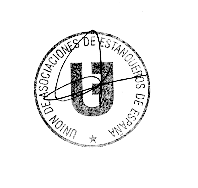 SECRETARÍA